РОССИЙСКАЯ ФЕДЕРАЦИЯСОВЕТ  ДЕПУТАТОВ СЕЛЬСКОГО  ПОСЕЛЕНИЯ                          НИЖНЕМАТРЕНСКИЙ  СЕЛЬСОВЕТДобринского  муниципального  района Липецкой области18-я сессия  VI созываРЕШЕНИЕ18.03.2022г.                      с. Нижняя Матренка                            № 87 –рсОб итогах работы Совета депутатов сельского поселения Нижнематренский сельсовет за 2021 годАнализируя информацию председателя Совета депутатов сельского поселения Нижнематренский сельсовет об итогах работы Совета депутатов сельского поселения Нижнематренский сельсовет за 2021 год, Совет депутатов сельского поселения Нижнематренский сельсовет отмечает, что за отчетный период проведено 11 сессий, на которых рассмотрено 48 вопросов, отнесенные к компетенции представительного органа сельского поселения.Основные вопросы, вносимые на рассмотрение представительного органа сельского поселения, касались социально-экономического развития сельского поселения, сельского бюджета, порядка управления и распоряжения муниципальной собственностью, внесения изменений и дополнений в нормативные правовые акты. Основными критериями эффективности деятельности депутатского корпуса представительного органа сельского поселения Нижнематренский сельсовет были и остаются законность, ответственность, открытость перед избирателями.В течение года серьезное внимание уделялось осуществлению текущего и промежуточного контроля за ходом исполнения бюджета сельского поселения Нижнематренский сельсовет.  По вопросам, требующим общественной экспертизы, проводились публичные слушания. В своей работе Совет депутатов руководствовался принципами открытости и гласности. Главной задачей Совета депутатов являлось полное и объективное информирование населения о деятельности депутатского корпуса через официальный сайт в сети интернет http://nmatss.admdobrinka.ruНормативно-правовые акты, принятые Советом депутатов сельского поселения Нижнематренский сельсовет и затрагивающие интересы населения, регулярно обнародовались путем размещения  в помещении администрации сельского поселения, сельской, школьной библиотеках, сельских домах культуры, помещении почты, на доске объявлений.      Главное место в работе депутата занимает  работа с избирателями своего  избирательного округа.  Совет депутатов сельского поселения Нижнематренский сельсовет и аппарат работников администрации принимали активное участие в местных и районных мероприятиях по подготовке и проведению выборов всех уровней.    В течение всего отчетного периода председателем и депутатами оказывалась консультативная помощь  главе и специалистам администрации по подготовке и оформлению проектов нормативных правовых актов.  На основании вышеизложенного Совет депутатов сельского поселения Нижнематренский сельсовет РЕШИЛ:1.Принять к сведению информацию председателя Совета депутатов сельского поселения Нижнематренский сельсовет об итогах работы Совета депутатов  за 2021 год.2.Депутатам Совета депутатов сельского поселения Нижнематренский сельсовет активизировать работу с избирателями.    Председатель Совета депутатов                                                                                                   сельского поселения                                                                                                                  Нижнематренский сельсовет                                                   С.Н.Бирюков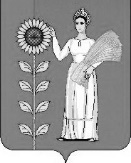 